Сроки проведения Чемпионата: 9 - 12 апреля 2024 годаСроки проведения соревнований: 11 апреляМесто проведения: Свердловская область, город Екатеринбург, ул.Ясная 1/5 Название организации: ГАПОУ СО «Екатеринбургский экономико-технологический колледж»Контактное лицо:	Колычева Надежда Николаевна, +79826031093, n.n.kolycheva@eetk.ru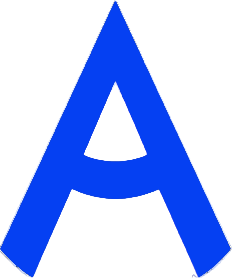 ПРОГРАММА ПРОВЕДЕНИЯ ЧЕМПИОНАТА СВЕРДЛОВСКОЙ ОБЛАСТИ «АБИЛИМПИКС» - 2024 ПО КОМПЕТЕНЦИИ «МАСТЕР ПО ПРИГОТОВЛЕНИЮ ПИЦЦЫ»КАТЕГОРИЯ УЧАСТНИКОВ: ШКОЛЬНИКИВремяМероприятиеМесто проведения3 день - 11 апреля 2024годаЦЕРЕМОНИЯ ОТКРЫТИЯ/СОРЕВНОВАТЕЛЬНЫЙ ДЕНЬ (школьники)3 день - 11 апреля 2024годаЦЕРЕМОНИЯ ОТКРЫТИЯ/СОРЕВНОВАТЕЛЬНЫЙ ДЕНЬ (школьники)3 день - 11 апреля 2024годаЦЕРЕМОНИЯ ОТКРЫТИЯ/СОРЕВНОВАТЕЛЬНЫЙ ДЕНЬ (школьники)3 день - 11 апреля 2024годаЦЕРЕМОНИЯ ОТКРЫТИЯ/СОРЕВНОВАТЕЛЬНЫЙ ДЕНЬ (школьники)ВремяМероприятиеМесто проведения8.30-9.00Прибытие участников, гостей, организаторов. Регистрация. Завтрак. г.Екатеринбург, ул.Ясная 1/5Ауд. №179.00-9.30Трансляция церемонии открытия, приветствие участников.г.Екатеринбург, ул.Ясная 1/5Ауд. №179.30-10.00Размещение участников по рабочим местам, адаптация на рабочих местах, инструктаж по технике безопасности. Жеребьёвка.Выдача задания. Брифинг с главным экспертомг.Екатеринбург, ул.Ясная 1/5Мастерская «Хлебопечение»10.00-10.10Выполнение конкурсного задания    Модуль А Организация рабочего местаг.Екатеринбург, ул.Ясная 1/5Мастерская «Хлебопечение»10.10-10.20Технологический перерыв10.20-12.20Выполнение конкурсного задания    г.Екатеринбург, ул.Ясная 1/5Мастерская «Хлебопечение»12.20-12.30Уборка рабочего местаг.Екатеринбург, ул.Ясная 1/5Мастерская «Хлебопечение»12.30-13.00ОбедСтоловая Ясная 1/513.00-14.30Рабочее заседание экспертов по компетенцииКомната экспертов, ауд №1413.00-14.30Мероприятия профориентационной части для участников. г.Екатеринбург, ул.Ясная 1/514.30-15.00Подведение итогов. Награждение участниковг.Екатеринбург, ул.Ясная 1/5Ауд. №1715.00Отъезд участников, гостей4 день - 12 апреля 2024 года ЦЕРЕМОНИЯ ЗАКРЫТИЯВремяМероприятиеМесто проведения15.00 - 16.30Церемония закрытия Чемпионата Свердловской области «Абилимпикс», онлайн трансляция из студии «Дворца молодёжи»Подключение к онлайн трансляции с площадки направляющей стороны 